Recontos: leitura em sala de aula para a transformação(Material do aluno)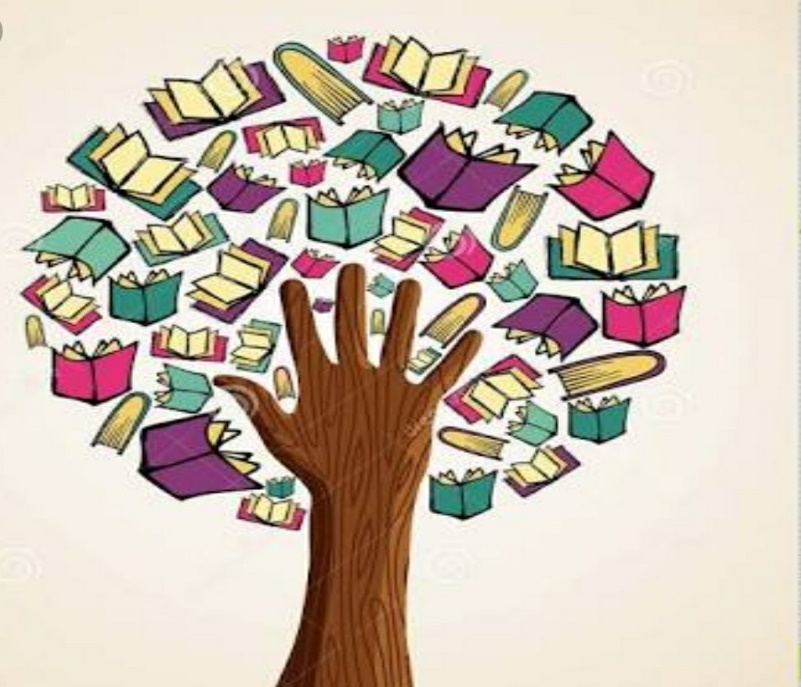 Imagem disponível em: <https://goo.gl/images/qew2aE>. Acesso em: 03/02/2019.1ª FaseEsta parte é dedicada à apresentação e ao debate da temática a ser trabalhada em sala de aula: a importância da leitura. O debate será realizado em uma roda de conversa a partir das seguintes questões: O que você gosta de ler? Você já leu algum livro este ano? Você lê sempre em casa? Você já indicou algum livro para seus colegas este ano? Você sente dificuldades em ler? Por quê? Para que você acha que é importante ler?Essas questões poderão trazer vocês a uma maior afinidade com a temática e facilitar a compreensão dos conteúdos a serem trabalhados.Leia, juntamente ao professor e colegas, o conto Felicidade Clandestina, de Clarice Lispector, que traz reflexões acerca do direito de acesso aos textos literários e das condições socioeconômicas que envolvem essas discussões sobre.Novamente em círculo, para que formemos uma roda de conversa, e com a orientação do(a)professor(a), retomem as questões 1 a 6 do item A. Além disso, reflitam sobre as condições de acesso aos livros, tanto na escola como fora dela. 2ª FaseFique atento ao agendamento da visita à biblioteca durante as aulas de Língua Portuguesa e Literatura informadas. Na companhia do(a) professor(a), visitem a biblioteca e selecionem nesse espaço de diversidade alguns livros que julgar interessante, sem um tema ou gênero definido.  Escolha aquele que mais te agradar.3ª Fase No tempo determinado pelo professor, inicie a sua leitura em sala de aula. Caso necessário, finalize sua leitura em casa. Durante a leitura, em seu caderno, faça um levantamento das partes mais relevantes e interessantes para você.A partir de suas anotações, construa um resumo da obra selecionada. Isso te auxiliará nas próximas atividades.4ª FaseEm sala de aula, organizados em círculo, de acordo com as orientações do(a) professor(a), reconte o livro lido de forma bem criativa a partir do seu resumo.  Destaque sua percepção da leitura, personagens e passagens mais interessantes ou que te marcaram de alguma forma, dificuldades na leitura, razões da escolha, dentre outros pontos que motive seu colega a ler o mesmo livro. Caso você não recomende o livro, também deve apresentar suas razões.Os resumos serão publicados no blog da escola pelo(a) professor(a). Sua missão, nesse momento, é divulgar o seu trabalho para os amigos e familiares da forma como preferir, como pelas redes sociais.Recontos: leitura em sala de aula para a transformação(Material do professor)Imagem disponível em: <https://goo.gl/images/qew2aE>. Acesso em: 03/02/2019.ApresentaçãoEste presente trabalho traz uma sequência didática voltada ao público dos anos finais do ensino fundamental. O objetivo é orientar os professores a conduzirem leituras em sala de aula, bem como o reconto dessas histórias. A proposta parte do entendimento de que a leitura tem um papel fundamental na vida de qualquer pessoa. A sequência didática apresenta visão de leitura a partir das referências de Cosson (2014), Marcuschi (2006) e Antunes (2003) em busca de promover a leitura e, consequentemente, um pensamento mais crítico e questionador. Além disso, a leitura proporciona o contato direto com novos vocábulos, estruturas sintáticas e construções semânticas. Com relação ao ensino de textos literários, Arildo Cosson diz:Ao professor cabe criar as condições para que o encontro do aluno com a literatura seja uma busca plena de sentido para o texto literário, para o próprio aluno e para a sociedade em que todos estão inseridos ao máximo, com seus alunos, a potencialidade desse tipo de texto. (2014 p.29)Propõem-se com essa atividade que os alunos possam aprender o valor da leitura partindo do espaço escolar, dedicando assim o seu tempo para realização de leituras na escola e fora dela, tendo em vista um maior contato com os diversificados tipos de letramentos em diferentes gêneros textuais. Os espaços propostos são a biblioteca escolar, como um espaço de encontro inicial com a leitura e o imaginário dos estudantes, e a própria sala de aula. Ao final, o professor pode pedir que se complemente a leitura em casa. Vamos ao detalhamento das atividades:Esta parte é dedicada à apresentação e ao debate da temática a ser trabalhada em sala de aula: a importância da leitura. O debate será realizado em uma roda de conversa a partir das seguintes questões: O que você gosta de ler? Você já leu algum livro este ano? Você lê sempre em casa? Você já indicou algum livro para seus colegas este ano? Você sente dificuldades em ler? Por quê? Para que você acha que é importante ler?Essas questões poderão trazer vocês a uma maior afinidade com a temática e facilitar a compreensão dos conteúdos a serem trabalhados.Leia, juntamente ao professor e colegas, o conto Felicidade Clandestina, de Clarice Lispector, que traz reflexões acerca do direito de acesso aos textos literários e das condições socioeconômicas que envolvem essas discussões sobre.Novamente em círculo, para que formemos uma roda de conversa, e com a orientação do(a)professor(a), retomem as questões 1 a 6 do item A. Além disso, reflitam sobre as condições de acesso aos livros, tanto na escola como fora dela. 2ª FaseFique atento ao agendamento da visita à biblioteca durante as aulas de Língua Portuguesa e Literatura informadas. Na companhia do(a) professor(a), visitem a biblioteca e selecionem nesse espaço de diversidade alguns livros que julgar interessante, sem um tema ou gênero definido.  Escolha aquele que mais te agradar.3ª Fase No tempo determinado pelo professor, inicie a sua leitura em sala de aula. Caso necessário, finalize sua leitura em casa. Durante a leitura, em seu caderno, faça um levantamento das partes mais relevantes e interessantes para você.A partir de suas anotações, construa um resumo da obra selecionada. Isso te auxiliará nas próximas atividades.Com essas duas fases, acreditamos que o(a) professor(a) oferecerá condições para que o aluno faça uma boa leitura acompanhada de anotações que serão utilizadas para o reconto dos livros. Deixar a cargo do estudante a escolha do livro contribui para que a leitura seja contextualizada e as anotações são capazes de fundamentar suas interpretações a serem repassadas, o que, ao final, deve viabilizar uma compreensão maior do outro colega e do mundo.O professor pode, caso prefira, preparar uma guia de leitura que facilite a apresentação do gênero escolhido pelo estudante. Nesse sentido, segundo Antunes (2003, p. 118), cabe ao professor “ajudar o aluno a identificar os elementos típicos de cada gênero, desde suas diferenças de organização, de sequenciação (por exemplo, quantos blocos os gêneros apresentam e em que sequência eles costumam aparecer) até suas particularidades propriamente linguísticas (lexicais e gramaticais)”.Adicionalmente, caso o gênero resumo não seja familiar ao estudante, propõe-se que o professor faça uma explicação sobre o gênero para que o estudante consiga desenvolver com sucesso a atividade. 4ª FaseEm sala de aula, organizados em círculo, de acordo com as orientações do(a) professor(a), reconte o livro lido de forma bem criativa a partir do seu resumo.  Destaque sua percepção da leitura, personagens e passagens mais interessantes ou que te marcaram de alguma forma, dificuldades na leitura, razões da escolha, dentre outros pontos que motive seu colega a ler o mesmo livro. Caso você não recomende o livro, também deve apresentar suas razões.Os resumos serão publicados no blog da escola pelo(a) professor(a). Sua missão, nesse momento, é divulgar o seu trabalho para os amigos e familiares da forma como preferir, como pelas redes sociais.Caro(a) professor(a), veja que em 4B prevemos a publicação dos resumos em um blog, caso o tenha. Se quiser fazer um, sugerimos plataformas como o <http://www.blogger.com> ou o <https://br.wordpress.com/> para tal. Caso tenha dificuldades, há um tutorial excelente neste link: <https://www.luis.blog.br/como-criar-e-configurar-um-blog-no-blogspot/>AvaliaçãoEntendendo que a avaliação deve ser contínua, pois isso possibilita aos docentes examinar como ocorre todo o processo de aprendizado e a evolução dos deus estudantes, sugerimos uma discussão acerca das apresentações e uma avaliação das aulas, o que pode ser feito a partir de perguntas feitas pelo professor como: Qual a opinião de vocês sobre a atividade de leitura?E sobre a preparação dos resumos? Ajudou na hora do reconto?Você sentiu dificuldades em apresentar sua leitura?Acerca da maneira na qual foram escolhidos os livros, acharam interessante poder ler o que você quiser?Quais os pontos positivos e negativos das aulas de leitura?Gostou de publicar seu resumo no nosso blog?REFERÊNCIAS:ANTUNES, Irandé. Aula de Português: encontro & interação. São Paulo. Parábola Editorial, 2003.COSSON, Rildo. Letramento Literário: Teoria e Prática. 2. ed. São Paulo: Contexto 2014.MARCUSCHI, Luiz Antônio. Produção textual, análise de gêneros e compreensão. São Paulo: Parábola Editorial, 2006.